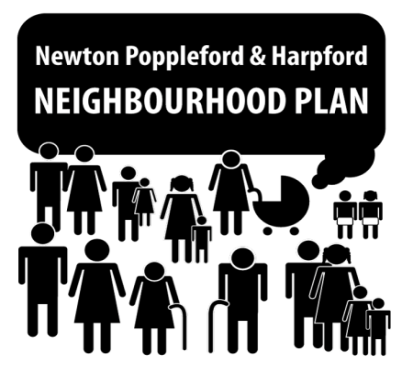 ************************************************************************CONSULTATIONon HOUSING STYLESCome and have your say on future housing styles in the parish!SATURDAY 9th SEPT 2017 – 2pm until 5pmstall at Popstock on Sports FieldANDSATURDAY 23rd SEPT 2017 – 11am until 2pmat the Village Hall 